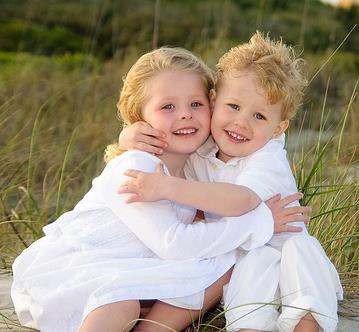 Ha mellettem állna Jézus,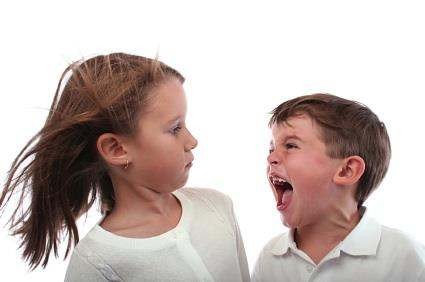   vajon így   cselekednék?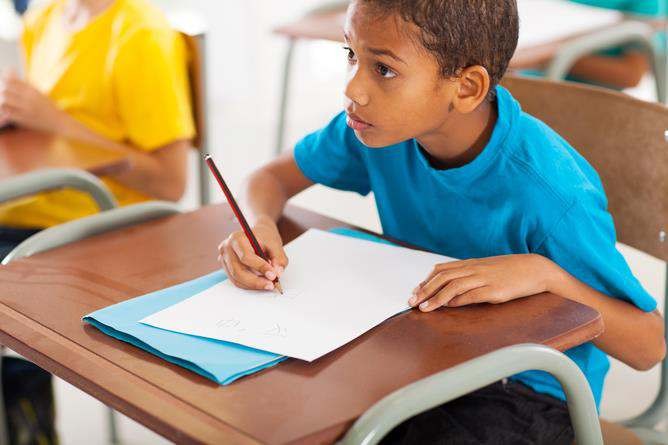 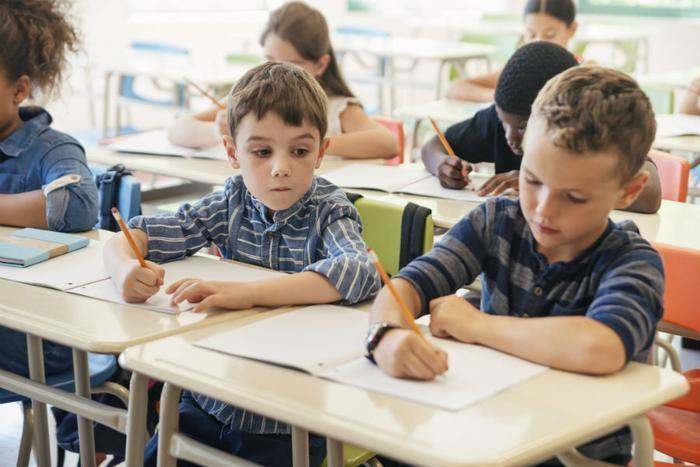 Gondolnék-e parancsára,és jobban igyekeznék?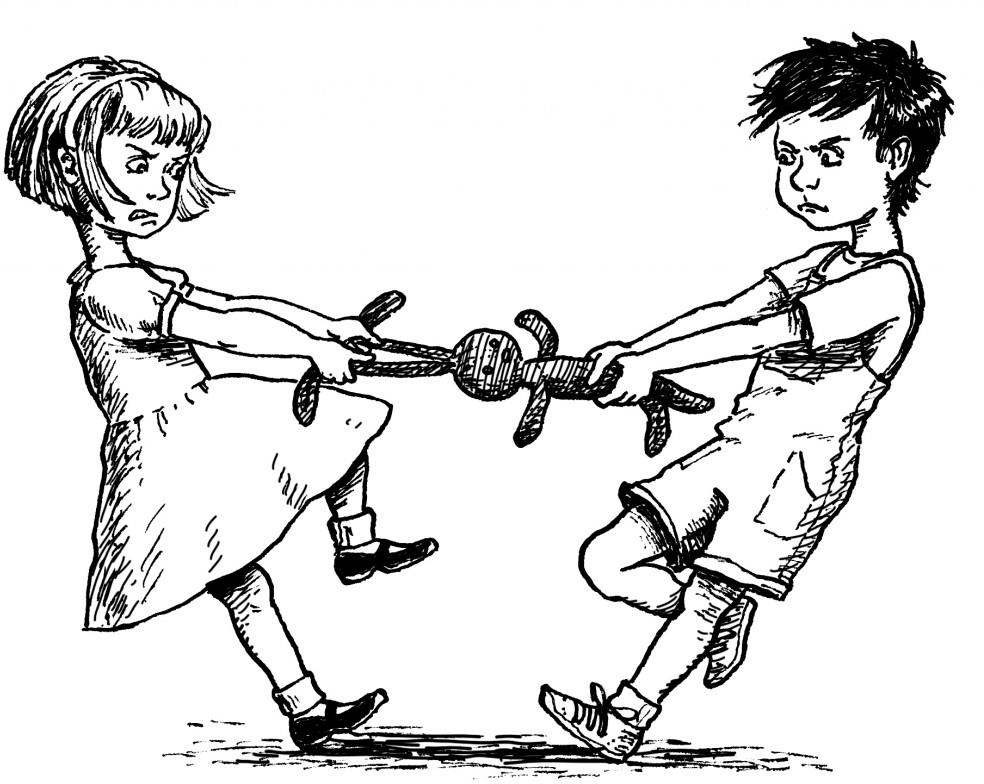 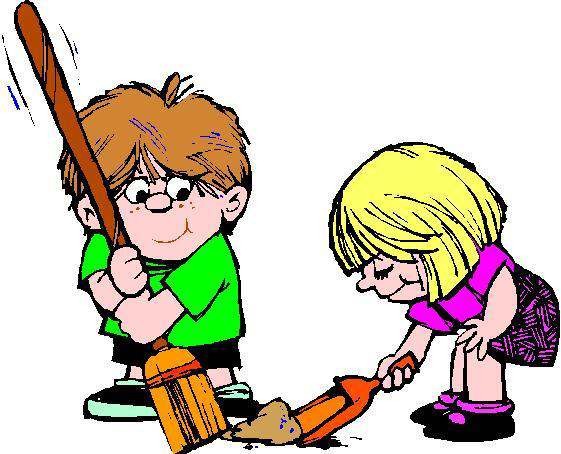 Követném-e a példáját?Igazabban élnék-e,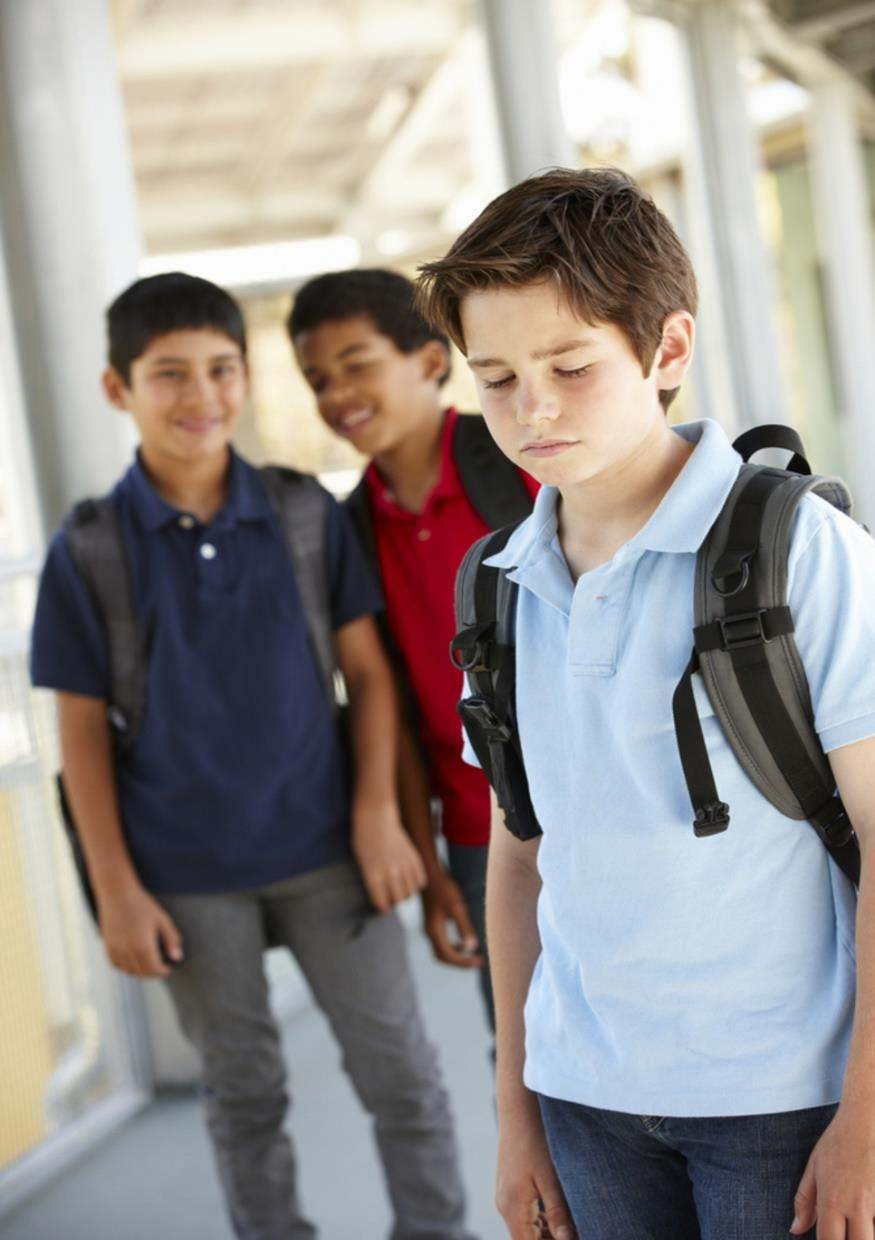 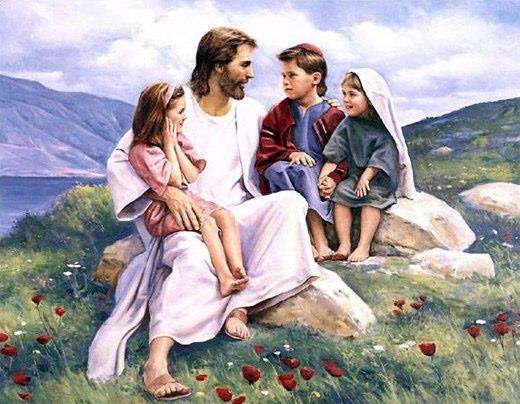 ha láthatnám, hogy itt áll ellettem engem figyelve?   If the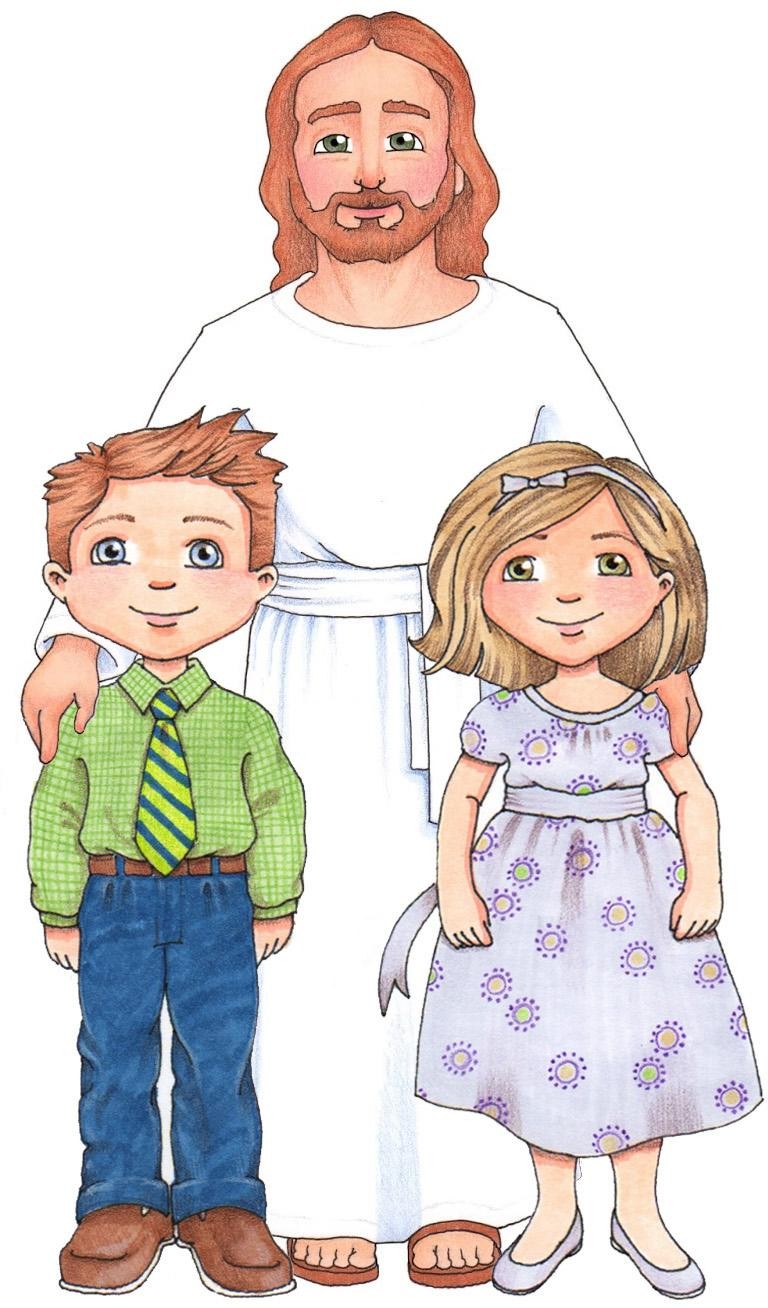 Savior stood beside   me Bár nem látom mindig,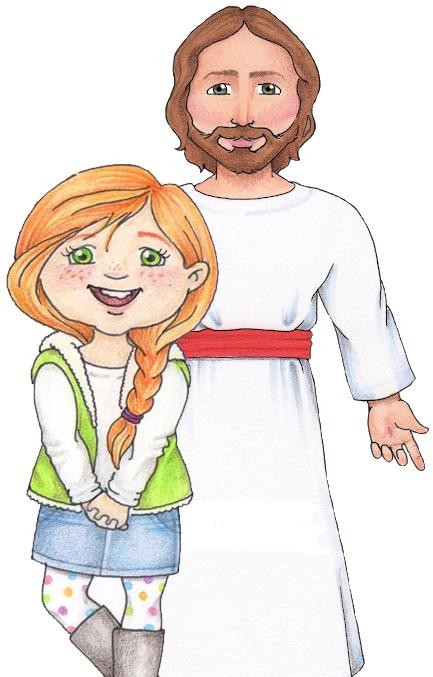  Ő itt áll a  közelben,Vigyáz rám, mert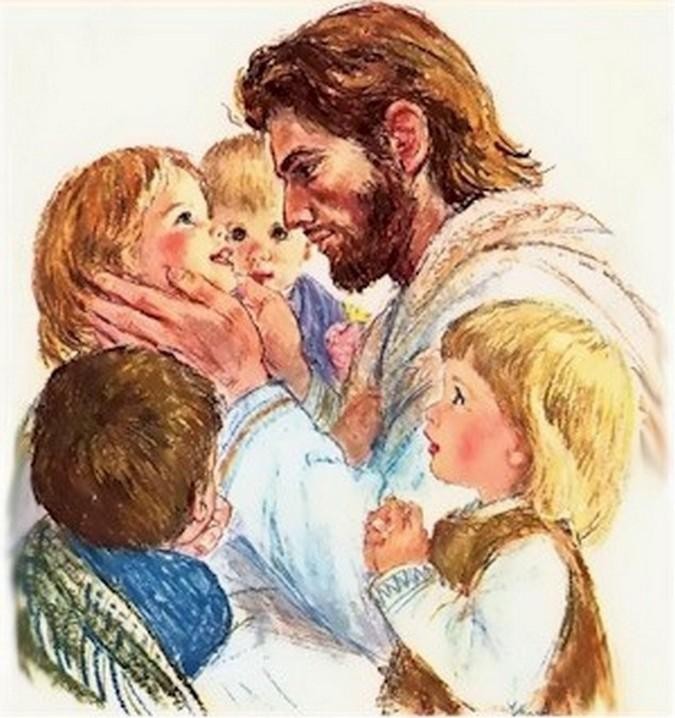 szeret engem,  és nem   mozdul   mellőlem. Ezért olyan 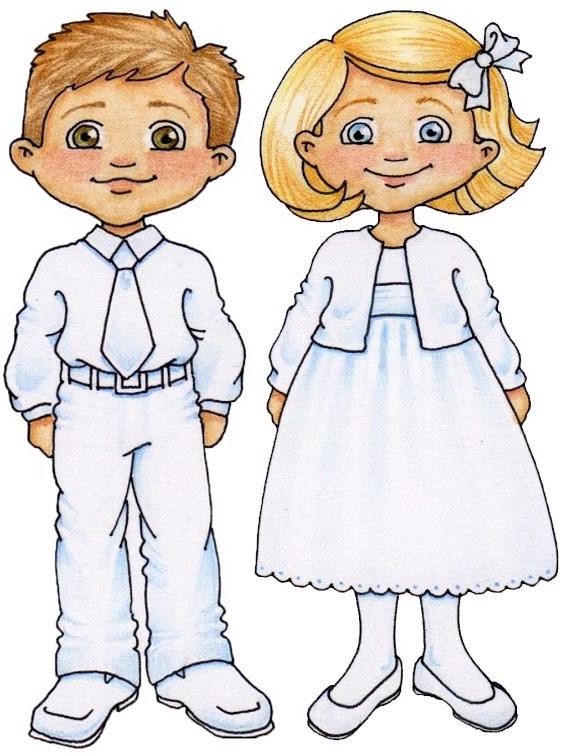  ember  leszek,  mint akkor   lennék végreha láthatnám, hogy itt állmellettem engem figyelve.Ha mellettem állna Jézus,vajon így cselekednék?Gondolnék-e parancsára,és jobban igyekeznék?Követném-e a példáját?Igazabban élnék-e,ha láthatnám, hogy itt áll mellettem engem figyelve?Ha mellettem állna Jézus,vajon így beszélgetnék?Ha itt állna a közelben,mindig igazat szólnék?Hirdetném-e az Igéjét?És őszintébb lennék-e,ha láthatnám, hogy itt áll mellettem engem figyelve?Bár nem látom mindig,Ő itt áll a közelben,Vigyáz rám, mert szeret engem,és nem mozdul mellőlem.Ezért olyan ember leszek,mint akkor lennék végre,ha láthatnám, hogy itt áll mellettem engem figyelve.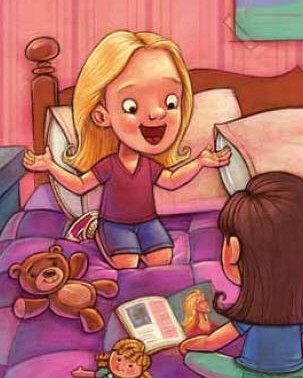 Ha mellettem állna Jézus,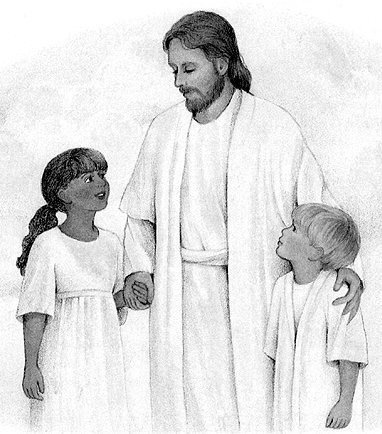     vajon így     beszélgetnék?       Ha itt állna a közelben,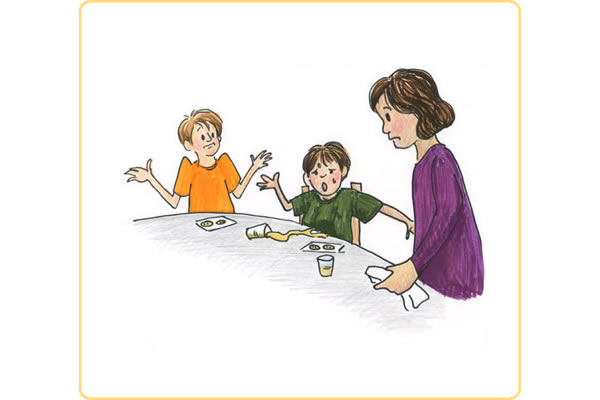 mindig igazat szólnék?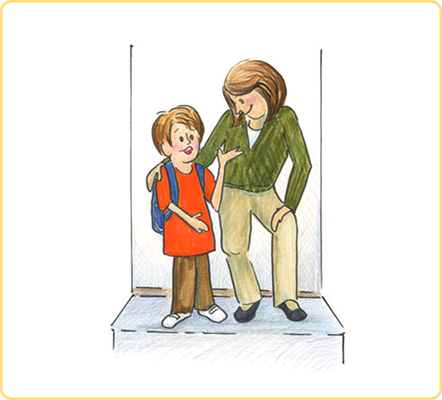 Hirdetném-e az Igéjét?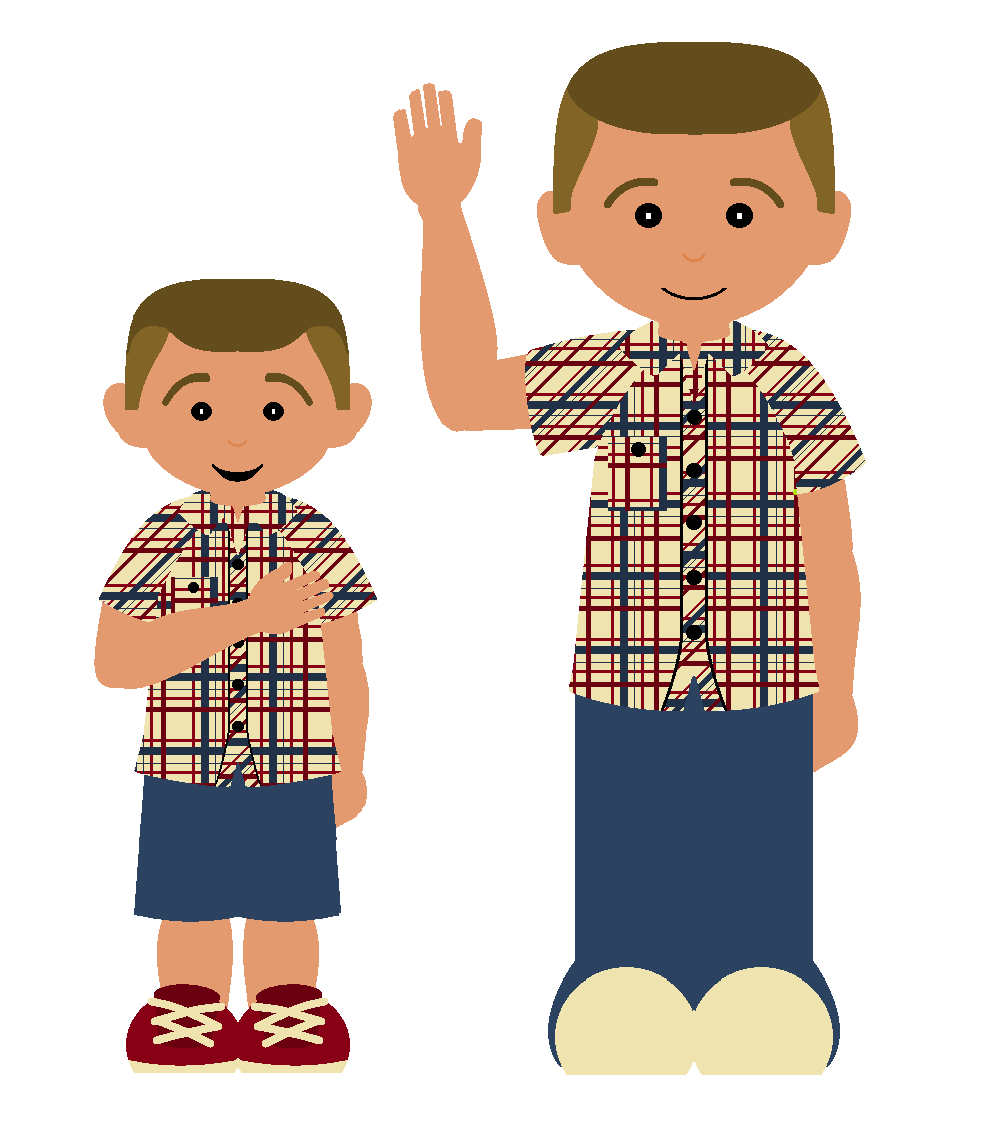 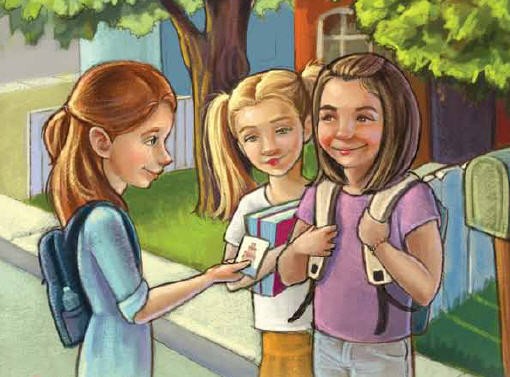      És őszintébb       lennék-e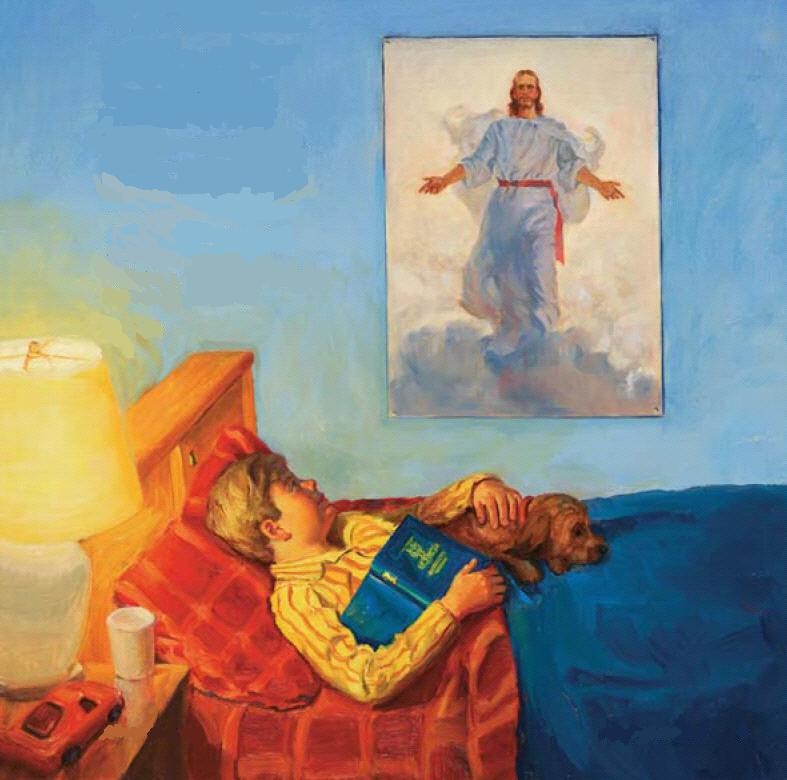   ha láthatnám, hogy itt áll  mellettem engem figyelve.